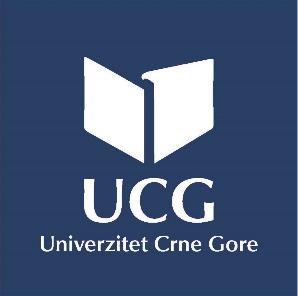 Name of the student: ........................................................................................................................................Home institution:						Country: Details of the proposed study programme abroad / Learning AgreementHost institution:						Country: Student’s signature  :							date  :  .........-.........-…......HOME INSTITUTIONWe confirm that this proposed programme of study has been approved by the Examination BoardDepartmental coordinator's name	..........................................................................................................................................Signature  :  .......................................			          date  :  .........-.........-….......HOST INSTITUTION We confirm the approval of this proposed programme of study / learning agreementDepartmental coordinator's name..........................................................................................................................................Signature  :  .......................................				date  :  .........-.........-….......	CHANGES TO THE ORIGINAL PROPOSED LEARNING AGREEMENTName of the student:  .......................................................................................................................................Home institution:    							Country:CHANGES to the original proposed study programme abroad / Learning AgreementStudent’s signature :							date  :  .........-.........-......HOME INSTITUTIONWe confirm the approval of the above listed changes to the initially agreed programme of study / learning agreement.Departmental coordinator's name	..........................................................................................................................................Signature  :  .......................................			           date  :  .........-.........-….......HOST INSTITUTION We confirm the approval of the above listed changes to the initially agreed programme of study / learning agreementDepartmental coordinator’s name.......................................................................................................................................Signature  :  .......................................		                      date  :  .........-.........-….......Course unit code..................................................................................................................................................................................................................................................................................................Course unit title............................................................................................................................................................................................................................................................................................................................................................................................................................................................................................................................................................................................................................................................................................................................................................................................................................................................................................................................................................................Nr of ECTS-credits...................................... ......................................................... ............................................................................ ...................Course unit code................................................................................................................................................................................................Course unit title................................................................................................................................................................................................................................................................................................................................................................................................................................................................................................................................................................DeletedcourseOOOOOOOOAddedcourseOOOOOOOONr of ECTS-credits........................................................................................................................................